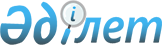 О признании утратившим силу постановления акимата Абайского района от 24 апреля 2017 года № 228 "Об утверждении методики оценки деятельности административных государственных служащих корпуса "Б" государственного учреждения "Аппарат акима Абайского района", местных исполнительных органов, финансируемых из местного бюджета"Постановление акимата Абайского района Восточно-Казахстанской области от 19 апреля 2018 года № 71. Зарегистрировано Управлением юстиции Абайского района Департамента юстиции Восточно-Казахстанской области 2 мая 2018 года № 5-5-146
      Примечание РЦПИ.

      В тексте документа сохранена пунктуация и орфография оригинала.
      В соответствии с пунктом 8 статьи 37 Закона Республики Казахстан от 23 января 2001 года "О местном государственном управлении и самоуправлении в Республике Казахстан" и статьей 27 Закона Республики Казахстан от 6 апреля 2016 года "О правовых актах" акимат Абайского района ПОСТАНОВЛЯЕТ:
      1. Признать утратившим силу постановление акимата Абайского района от 24 апреля 2017 года № 228 "Об утверждении методики оценки деятельности административных государственных служащих корпуса "Б" государственного учреждения "Аппарат акима Абайского района", местных исполнительных органов, финансируемых из местного бюджета" (зарегистрировано в Реестре государственной регистрации нормативных правовых актов за № 5038, опубликованное в газете "Абай елі" от 24-31 мая 2017 года и в эталонном контрольном банке нормативных правовых актов Республики Казахстан в электронном виде от 7 июня 2017 года).
      2. Государственному учреждению "Аппарат акима Абайского района" в установленном законодательством Республики Казахстан порядке обеспечить:
      1) государственную регистрацию настоящего постановления в территориальном органе юстиции;
      2) в течение десяти календарных дней со дня государственной регистрации настоящего постановления акимата направление его копии в бумажном и электронном виде на казахском и русском языках в Республиканское государственное предприятие на праве хозяйственного ведения "Республиканский центр правовой информации" для официального опубликования и включения в Эталонный контрольный банк нормативных правовых актов Республики Казахстан;
      3) в течение десяти календарных дней государственной регистрация настоящего постановления направление его копии на официальное опубликование в периодические печатные издания, распространяемых на территории Абайского района;
      4) размещение настоящего постановления на интернет-ресурсе акимата Абайского района после его официального опубликования.
      3. Контроль за исполнением настоящего постановления возложить на исполняющего обязанности руководителя аппарата акима района Д. Маратулы.
      4. Настоящее постановление вводится в действие по истечении десяти календарных дней после дня его первого официального опубликования.
					© 2012. РГП на ПХВ «Институт законодательства и правовой информации Республики Казахстан» Министерства юстиции Республики Казахстан
				
      Аким района 

Ж. Байсабыров
